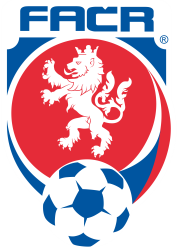       Fotbalová asociace České republiky	             Komise rozhodčích  ŘK M	                  Na Střelnici 39, 779 00 OlomoucZápis ze zasedání KR ŘK M č. 14 ze dne 5.10.2018(Olomouc)Vyhodnocení 8.-9. kolo soutěží :9. kolo Fortuna MSFL  Hodonín - Rýmařov : 3´ se R dopustil HCH – chybně nařízen PK9. kolo Fortuna MSFL Líšeň – F. Místek: 5´se R dopustil HCH – nenařízen PK9. kolo Fortuna MSFK Otrokovice – Vel. Meziříčí : 61´se R dopustil HCH – nenařízen PK9. kolo Fortuna MSFL Hlučín – D. Benešov:R se dopustil HCH neudělil ve 38´ČK – surová hra8. kolo MSD D Břeclav – H. Brod: 51´ HCH AR 2 - chybně odmávaný ofsajd, bylo dosaženo reg. branky8. kolo Fortuna MSD D Bzenec – Lanžhot: 85 ´ HCH AR 2 - signalizoval ofsajd při dosažení reg. branky8. kolo Fortuna MSD D Ždírec – N. Sady: 38 ´ HCH R a AR 2 při řešení dané situace8. kolo Fortuna MSD D V. Bíteš – St. Říše: 58 ´HC R - neudělení 2 ŽKˇ=ČK9. kolo Fortuna MSD D Humpolec – Žďár: 43 ´se R a AR 1 dopustili HCH – nenařízen PK, 60 ´se R dopustil HCH- nenařízen PK8. kolo Fortuna MSD E Frýdlant – Přerov: 90 ´se R a AR 2 dopustili HCH – neudělení ČK8. kolo Fortuna MSD E HFK Olomouc – Slavičín: 68 ´se R dopustil HCH – chybně nařízen PK a 89 ´se R dopustil HCH – nenařízen PK9. kolo Fortuna MSD E Ústí – Kozlovice: 4 ´R se dopustil HCH – nenařízen PK, 5 ´se AR 1 dopustil HCH – chybná signalizace OF při dosažení reg. branky9. kolo Fortuna MSD E Slavičín – Frýdlant: 55 ´se R dopustil HCH – nenařízen PKKR ŘKM vzala na vědomí omluvu R Jakuba Hlubinky do skončení podzimní části SR 2018/2019Příští konání schůze bude ve čtvrtek 18.10.2018 ve 14:30 v OlomouciZapsal:  Milan Reich						         Ing. Jan Zahradníček              člen KR ŘKM		        předseda KR ŘK M